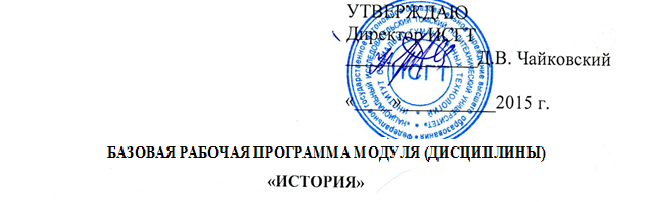 Направление (специальность) ООП: для всех специальностей______________________________________________________________________________Номер кластера _________________Профиль подготовки (специализация, программа) __________________________________________________________________________________Квалификация (степень) бакалавр Базовый учебный план приема 2015 г.Курс 1 семестр 1-2Количество кредитов 3Код дисциплины Б.1.Б.1Вид промежуточной аттестации: экзаменОбеспечивающее подразделение: Кафедра истории и регионоведения ИСГТРуководитель ООП 	                                               _____________   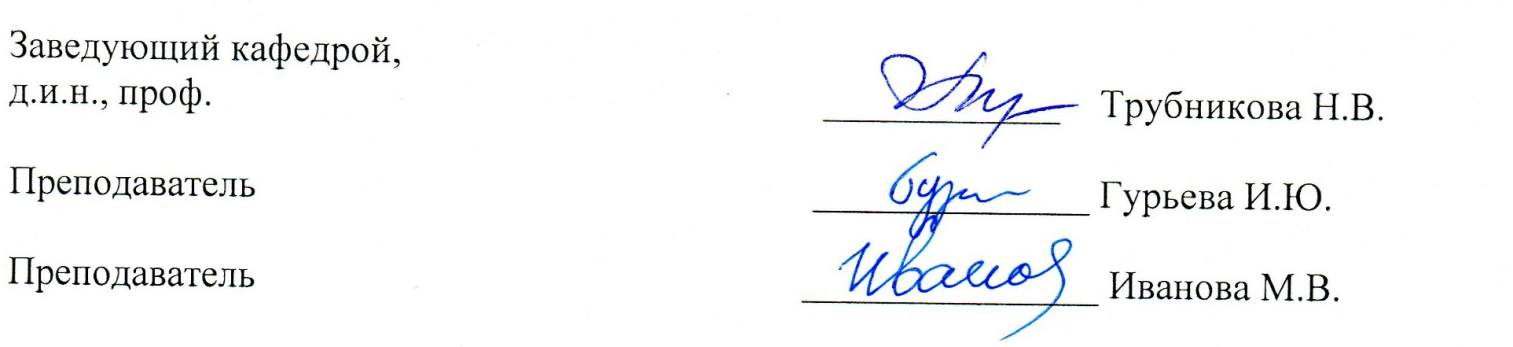 Томск 20151. Цели освоения дисциплиныФормирование у студентов:- научных представлений об основных закономерностях и особенностях всемирно-исторического процесса, этапах в истории России, ее социо-культурном своеобразии, месте и роли в мировой и европейской цивилизациях;-  навыков получения, анализа и обобщения исторической информации, умения выражать и обосновывать свою позицию по вопросам, касающимся ценностного отношения к историческому прошлому;-  высоких нравственных и гражданских качеств, толерантности в восприятии культурного многообразия  мира, активной жизненной позиции в личностном и социальном планах;2.  Место дисциплины в структуре ООПДисциплина «История» относится к циклу Б.1 – «Гуманитарный, социальный, экономический».Взаимосвязи дисциплины с другими составляющими ООП проходят по линии компетенций, относящихся к характеристике профессиональной деятельности бакалавра. Цели освоения дисциплины «История», вытекающие из ее содержания, способствуют формированию ряда общекультурных компетенций.  Отражая специфику дисциплины, они не только пополняют их перечень, но и взаимодействуют с другими дисциплинами цикла Б.1.  С циклом Б.2 («Математический и естественнонаучный») линиями пересечения являются такие компетенции, как- способность использовать в познавательной и профессиональной  деятельности навыки работы с информацией из разных источников;- способность понимать ценности и значение информации в развитии современного информационного общества.С циклом Б.3 («Профессиональный») дисциплина «История» связана, прежде всего, через компетенцию «способность выстраивать перспективные линии интеллектуального, культурного, нравственного, физического и профессионального саморазвития и самосовершенствования».Пререквизиты: школьные курсы истории и обществознания. Они, как минимум, должны давать выпускникам средних учебных заведений знание основных событий, прежде всего, отечественной истории, понимание их взаимосвязи, закладывать основы работы с исторической информацией, ориентировать на выработку собственных позиций при ее осмыслении.Корреквизиты: философия, политология, экономика, социология, культурология.3. Результаты освоения дисциплиныВ соответствии с требованиями ООП освоение дисциплины «История» направлено на  формирование у студентов следующих компетенций (результатов обучения), в том числе в соответствии с ФГОС:Таблица 1 - Составляющие результатов обучения, которые будут получены при изучении дисциплины «История»В результате освоения дисциплины «История» студентом должны быть достигнуты следующие результаты:Таблица 2 - Планируемые результаты освоения дисциплины4. Структура и содержание дисциплины4.1. Программа дисциплиныРаздел I. История в системе социально-гуманитарных наук. Основы методологии исторической науки                 Объект и предмет исторической науки. Место истории в системе наук.  Теория и методология исторической науки, её методы. Историческое сознание и историческая память. Социальные функции истории. Источники изучения истории, их классификация. История России - неотъемлемая часть всемирной истории. Отечественная историография в прошлом. Выдающиеся представители российской исторической науки. Основные направления  современной исторической науки.Раздел  II. Мир и Россия в древности и  средние векаПути политогенеза и этапы образования государства в свете современных научных данных. Цивилизации древности. Специфика цивилизаций Древнего Востока и античности.Территория России в системе Древнего мира: древнейшие культуры Северной Евразии,  киммерийцы, скифы, греческие колонии в Северном Причерноморье. Великое переселение народов. Падение Римской империи. Варварские королевства. Государство франков. Средневековье как стадия исторического процесса в Западной Европе, на Востоке и в России. Дискуссия о феодализме как явлении мировой истории. Проблемы этногенеза и  ранней истории славян в исторической науке.  Распад славянского единства. Племенные союзы восточных славян. Предпосылки образования Древнерусского государства: социально-экономические,  политические  изменения в  восточнославянском обществе на рубеже VIII-IX вв.; этнокультурные факторы становления  государственности. Киев и Новгород  - два политических  центра восточных славян.    «Норманнская» концепция образования Древнерусского государства. Современные подходы к проблеме политогенеза и образования Древнерусского государства. Древнерусское государство: особенности социально-политического строя. Формирование элиты. Роль вече. Города в политической и социально-экономической структуре Древней Руси.  Феодализм Западной Европы и социально-экономический строй Древней Руси: сходства и различия. «Русская правда». Соседи Древней Руси в IX-XII вв., Византия, славянские страны, Западная Европа, Хазария, Волжская Булгария.  Международные связи Древнерусского государства. Культурные влияния Востока и Запада. Христианизация Руси. Духовная и материальная культура Руси.Средневековье как стадия исторического процесса в Западной Европе, на Востоке и в России: технологии, производственные отношения, способы эксплуатации, политические системы, идеология, социальная психология. Эволюция древнерусской государственности в XI-XII вв. Новгородская земля, Галицко-Волынское, Владимиро-Суздальское княжества в период политической раздробленности: формирование различных моделей развития древнерусского общества и государства.Образование монгольской державы. Причины и направления монгольской экспансии. Ордынское нашествие на русские земли. Экспансия Запада. Александр Невский. Взаимоотношения русских княжеств и  Золотой Орды.  Объединение русских земель вокруг Москвы.  Отношения Москвы с русскими княжествами и землями.  Дмитрий Донской. Альтернативные варианты объединения русских земель:  Тверское княжество;  Великое княжество Литовское как претенденты на роль политического центра. Иван III. Окончание ига. Судебник 1497 г. и начало законодательного оформления процесса государственной централизации. Дворянство как опора центральной власти. Общественно-политическая мысль на рубеже столетий. Иго и дискуссия о его роли в становлении Русского государства. Раздел III. Россия XVI-XVII вв. в контексте развития европейской цивилизацииXVI–XVII века в мировой истории. Великие географические открытия и начало Нового времени в Западной Европе. Эпоха Возрождения. Европейская Реформация: ее причины и значение. Развитие капиталистических отношений. Иван Грозный: поиск альтернативных путей социально-политического развития России. Реформы 50-х гг. XVI в. и складывание элементов сословно-представительной монархии. Избранная рада. «Казанская война». Ливонская война. Опричнина. Укрепление самодержавия. Социально-экономический и политический кризис второй половины XVI в. Изменения в социальной структуре и экономике страны.  Начало присоединения Сибири.«Смутное время»: ослабление государственных начал, попытки возрождения «домонгольских» норм отношений между властью и обществом, феномен самозванчества, усиление шляхетско-католической экспансии на Восток. Роль ополчения в освобождении Москвы и изгнании чужеземцев. К. Минин и Д. Пожарский. Земский собор 1613 г. и воцарение династии Романовых.Боярская Дума. Земские соборы в Московском государстве. Церковь и государство. Церковный раскол: его социально-политическая сущность и последствия. Особенности сословно-представительной монархии в России.Социально-экономические процессы в Московском государстве. Новые явления в хозяйственной жизни. Закрепощение крестьян. Усиление позиций дворянства.«Соборное Уложение» 1649 г.: юридическое закрепление крепостного права, сословных функций и самодержавия. Дискуссии о генезисе самодержавия в России. Развитие русской культуры в Московском государстве.Раздел IV. Россия и мир в XVIII-XIX вв.     XVIII–XIX  века в европейской и мировой истории.  Формирование колониальной системы и капиталистического хозяйства. Роль городов и цеховых структур. Развитие мануфактурного производства. Начало промышленного переворота в Европе. «Европейское Просвещение» и влияние его идей на мировое развитие. «Просвещенный абсолютизм». Французская революция и ее влияние на политическое и социокультурное развитие стран Европы.  Война за независимость североамериканских колоний.   Формирование европейских наций. Ускорение процесса индустриализации в XIX в. и его  политические, экономические, социальные и культурные последствия. Европейские революции XIX в. Возникновение марксизма.  Секуляризация сознания и развитие науки. Гражданская война в США. Франко-прусская война. Бисмарк и объединение германских земель. Европейский колониализм и общества Востока, Африки, Америки в XIX в.Петр I: борьба за преобразование традиционного общества в России. Основные направления «европеизации» страны. Скачок в развитии промышленности. Создание военно-морского флота и регулярной армии. Церковная реформа. Эволюция сословной структуры общества. Утверждение абсолютизма. Провозглашение России империей. Упрочение международного авторитета страны. Особенности петровской модернизации. Дворцовые перевороты XVIII в. Политика «просвещенного абсолютизма» Екатерины II. Жалованные грамоты дворянству и городам.  Укрепление сословного строя и абсолютизма. Введение свободы предпринимательства. Усиление  крепостничества и социальные конфликты во второй половине XVIII в.  Истоки и сущность  дуализма внутренней политики Екатерины II .  Расширение границ империи.Русская культура XVIII в.: от петровских инициатив к «веку Просвещения».  Попытки реформирования политической системы России при Александре I: проекты М.М. Сперанского и Н.Н. Новосильцева. Изменение политического курса в 20-х  гг. XIX в.: причины и последствия. Победа России в войне против Наполеона и ее значение. Внутренняя и внешняя политика Николая I.  Россия и Кавказ.Крестьянский вопрос в XIX в.: этапы решения. Подступы к решению в первой половине XIX в. Предпосылки и причины отмены крепостного права. Александр II.  Итоги и значение крестьянской реформы.  Политические преобразования 60-70-х гг. Формирование «индустриальной реальности». Особенности промышленного переворота в России.Присоединение Средней Азии.Общественно-политическое движение в России в XIX в.Русская культура в XIX в.: достижения и противоречия. Создание первых высших учебных заведений в Азиатской части России.Раздел V. Россия и мир в XX - начале ХХ вв.Мир в начале XX в. Войны конца XIX-начала XX вв. Завершение раздела мира и борьба за колонии. Особенности становления капитализма в колониальных странах. «Пробуждение Азии» – первая волна буржуазных антиколониальных революций. Первая мировая война.Российская экономика конца XIX–начала XX вв., подъемы и кризисы. Форсирование российской индустриализации «сверху». Усиление государственного регулирования экономики. Реформы С.В. Витте. Русская деревня в начале века. Обострение споров вокруг решения аграрного вопроса. Первая российская революция, изменения в политической системе.  Политические партии в России в начале XX в.: генезис, классификация, программы, тактика. Опыт думского «парламентаризма». Столыпинская аграрная реформа: экономическая, политическая и социальная сущность, итоги, последствия.Первая мировая война: предпосылки, ход, театры военных действий. Участие России в Первой мировой войне. Общенациональный кризис в стране и его истоки. Февральская революция. Альтернативы развития России после революции. Временное правительство.  Политика новой власти.  Петроградский Совет.  Октябрь 1917 г., приход к власти большевиков. Экономическая программа большевиков. Начало формирования однопартийной политической системы. Гражданская война и интервенция. Первая волна русской эмиграции. Современная отечественная и зарубежная историография о причинах, содержании и последствиях общенационального кризиса в России и революции в России в 1917 г.Мир между мировыми войнами. Новая карта Европы. Версальская система международных отношений. Лига наций.  Капиталистическая мировая экономика в межвоенный период. Мировой экономический кризис 1929 г. и «великая депрессия». Идеологическое обновление капитализма под влиянием социалистической угрозы. Приход к власти фашистов в Германии. «Новый курс» Ф. Рузвельта.Адаптация Советской России на мировой арене. Коминтерн как орган всемирного революционного движения. Политический кризис в Советском государстве в начале 1920-х гг. Переход от военного коммунизма к нэпу. Образование СССР. Особенности советской национальной политики и модели национально-государственного устройства. Борьба в руководстве партии по вопросам развития страны. Возвышение И.В. Сталина. Курс на строительство социализма в одной стране. Форсированная индустриализация: предпосылки, источники накопления, методы, темпы, итоги. Политика сплошной коллективизации сельского хозяйства, ее социальные и политические последствия. Утверждение тоталитарного политического режима. Экономические основы советского политического режима. Культурная революция в Советском государстве. Конституция СССР 1936 г. Советская внешняя политика в 1920–1930-х гг. Современные споры о международном кризисе 1939–1941 гг.Предпосылки  Второй мировой войны. СССР во Второй мировой войне. Основные этапы и события Великой Отечественной войны. Создание антигитлеровской коалиции. Решающий вклад СССР в разгром фашизма. Причины и цена победы. Консолидация советского общества в годы войны.Мир после Второй мировой войны. Распад антигитлеровской коалиции. Раскол мира на два лагеря.  Начало холодной войны. Гонка вооружений. Победа революции в Китае и создание КНР. Корейская война 1950–1953 гг. Крах колониальной системы. Революция на Кубе. Арабские революции, «свободная Африка». Усиление конфронтации двух систем.  Карибский кризис. Война во Вьетнаме. Арабо-израильский конфликт.    События 1968 г. в Чехословакии.    Япония после Второй мировой войны. Развитие мировой экономики в 1945–1991 гг. Научно-техническая революция и ее влияние на ход мирового общественного развития.  Интеграционные процессы в послевоенной Европе и мире.  Социально-экономическое развитие, общественно-политическая жизнь, культура СССР в послевоенный период. Трудности послевоенного переустройства. Восстановление народного хозяйства и ликвидация атомной монополии США. Ужесточение политического режима и идеологического диктата.Первое послесталинское десятилетие. Реформаторские поиски в советском руководстве. Н.С. Хрущев: начало либерализации во внутренней и внешней политике. «Оттепель» в духовной сфере. Изменение в теории и практике советской внешней политике. СССР 1970-х-начале 1980-х гг.: курс руководства страны на консервацию советской системы. Стагнация в экономике и нарастание кризисных явлений во всех сферах общественной жизни. Ввод советских войск в Афганистан. Диссидентское движение в СССР: предпосылки, сущность, основные этапы развития.1985-1991 гг.: попытки всестороннего реформирования советской системы. Основные этапы перестройки. Внешняя политика СССР. «Новое политическое мышление». Конец холодной войны.  Крах мировой социалистической системы. Обострение межнациональных отношений в СССР в период перестройки. Борьба общественно-политических сил. Углубление социально-экономического кризиса.  ГКЧП и крах социалистического реформаторства в СССР. Распад  СССР и его предпосылки. Образование СНГ.Россия в 1990-е гг. Радикальные изменения экономического и политического строя в России. Либеральная концепция российских реформ: переход к рынку, формирование гражданского общества и правового государства. «Шоковая терапия» начала 1990-х гг.: либерализация цен, ваучерная приватизация. Резкая поляризация общества. Ухудшение экономического положения значительной части населения. Конституционный кризис в России в 1993 г. и демонтаж системы власти советов. Конституция РФ 1993 г. Становление и развитие российского федерализма, его особенности. Военно-политический кризис в Чечне. Наука, культура, образование в рыночных условиях. Социальная цена и первые результаты реформ. Внешняя политика РФ в 1991–1999 гг. Политические партии и общественные движения России. Россия и СНГ. Россия в системе мировой экономики и международных связей.Глобализация мирового экономического, политического и культурного пространства. Конец однополярного мира. Повышение роли КНР в мировой экономике и политике. Расширение ЕС на восток.Россия в начале XXI в. Модернизация общественно-политических отношений. Социально-экономическое развитие РФ в период 2001-2010 (2012?) гг. Внешняя политика РФ. Региональные и глобальные интересы России. Роль РФ в современном мировом сообществе.5. Организация и учебно-методическое обеспечение самостоятельной работы студентов.5.1. Текущая самостоятельная работа студента нацелена на углубление и закрепление  знаний студентов по истории, развитие их практических навыков исторического анализа,  способности использования знаний, умений исторического анализа при характеристике общественно-политических, социально-экономических проблем прошлого и настоящего.Текущая самостоятельная работа студента включает следующие виды работ:знакомство с рабочей программой дисциплины;работа с лекционным материалом, поиск и обзор литературы и электронных источников информации по индивидуально заданной проблеме курса;работа с учебниками и учебными пособиями по дисциплине;работа с учебно-методическими материалами, размещёнными в сети WEB, на персональном сайте преподавателя;работа с историческими источниками, размещёнными в хрестоматиях, практикумах;работа с тестами текущего контроля;работа с обязательной и дополнительной литературой, рекомендованной в планах семинарских занятий;выполнение домашних заданий, домашних контрольных работ;изучение тем, вынесенных на самостоятельную  проработку;подготовка к контрольным работам, тестированию, экзамену.Творческая  самостоятельная работа (ТСР) направлена на развитие интеллектуальных умений, развитие общекультурных и профессиональных компетенций, развитие личностного творческого потенциала личности студента. ТСР предполагает следующие виды работ:поиск, анализ, структурирование информации по определенной «исторической» теме и её презентация;выполнение индивидуального творческого задания;написание реферата;выполнение учебного или научного проекта;участие в научных  студенческих конференциях, олимпиадах. Основной формой самостоятельной работы студентов является подготовка к семинарским занятиям. На них осуществляется самоконтроль и контроль знаний студентов. Семинарские занятия посвящаются изучению наиболее сложных вопросов курса. На семинарах заслушиваются  и обсуждаются доклады по вопросам, требующим изучения исторических источников и дополнительной литературы, в том числе и по вопросам дискуссионного характера,  результаты выполнения творческих заданий, рефератов, а также проектной деятельности студентов.5.2. Содержание самостоятельной работы студентов Темы индивидуальных творческих заданий (ИДЗ). ИДЗ предполагают решение задач ситуативного характера.1. В.О. Ключевский об истории и историках.2. Историческая память и музеи (эссе о посещении музея).3. Выдающиеся люди ТПУ (мемориальные доски на стенах корпусов ТПУ).4. Историческая память и проблема переименования улиц, городов в современной России.5. Культура Древней Руси: самобытность, заимствования.6. Восточнославянский мир и Великая Степь.7. Переписка Ивана Грозного с кн. А. Курбским.8. «День народного единства» (4 ноября): что празднует Россия?9. Иностранцы о Московском государстве.10. Петр I – революционер на троне?11. Екатерина II и французские просветители.12. М.М. Сперанский – светило российской бюрократии.13. Декабристы и их след в истории.14. «Народная воля»  и террор.15. Транссибирская магистраль – выдающееся инженерно-техническое сооружение.16. «Дневник» Николая II – штрихи к портрету последнего российского императора. 17. Российские революции в названиях улиц и площадей г. Томска.18. Гражданская война в документах.19. Советский государственный деятель: штрихи к портрету.20. И.В. Сталин и внутрипартийная борьба в ВКПб в 1920-х гг.21. Советская индустриализация и Сибирь.22. Коллективизация в СССР в документах (политика власти, отношение крестьянства, судьбы крестьянства).23. Великая Отечественная война: «открытия» нацистов о советских людях.24. Великая Отечественная война и наука.25. Великая Отечественная война и ленд-лиз.26. Великая Отечественная война в воспоминаниях военачальников (на примере одного из них).27. Великая Отечественная война: героизм советских людей.28. Великая Отечественная война: одна из дискуссионных страниц.29. Создание атомного оружия в СССР.30. ХХ съезд КПСС: начало «оттепели» в СССР.31. Диссидентское и правозащитное движение в СССР.32. Общественно-политическая борьба в СССР в 1985–1991 гг.33.Наука и общество: проблема социальных последствий НТП (на примерах открытий и изобретений российских ученых).34. История  гимнов Российской империи, СССР, РФ.35. История отечественных наград (Российской империи, СССР, РФ).36. Государственные символы России.37. Титулы, чины в Российской империи.Темы рефератов. Тематика ориентирована на выполнение работ учебно-исследовательского характера.1. Быт и нравы Киевской Руси.2.  Проблема ордынского ига в современной литературе.3. Присоединение Сибири к России.4. «Птенцы гнезда Петрова»: сподвижники и соратники.5. «Европейское Просвещение» и распространение идей просветителей в России.6. А. Хомяков и И. Киреевский – отцы-основатели славянофильства.7. Российское купечество в XIX в.: формирование традиций.8. Реформы С.Ю. Витте, П.А. Столыпина и Сибирь.9. Томск в начале XX в.10. Томский студент в прошлом и настоящем. 12. Романовы: взгляд изнутри (по воспоминаниям великого князя Александра Михайловича).13. Гражданская война глазами ее  участников.14. Судьбы реформаторов в российской истории (М.М. Сперанский, С.Ю. Витте, П.А. Столыпин, А.Н. Косыгин, Е.Т. Гайдар и др.).15. Российская буржуазия в начале XX в.: коллективный портрет.16. Выдающиеся полководцы России  (А. Невский, А.В. Суворов, В.К. Жуков и др.): преемственность и новации.17. Российские революционеры: коллективный портрет.18. Советская власть и казачество.19. Советская власть и церковь (по отдельным периодам).20. Советская власть и наука.21. Советская власть и судьбы ученых.22. Великая Отечественная война глазами рядовых ее участников.23. Великая Отечественная война  глазами военачальников.24. К вопросу о роли насилия и ненасилия в истории.25. У истоков нефтегазового комплекса Сибири.26. Н.С. Хрущев, Л.И. Брежнев, М.С. Горбачев: замыслы и реальности.27. Национальный вопрос в СССР  в период перестройки 1985-1991 гг.28. Е.Т. Гайдар о проблемах развития постсоветской России.29. Олигархи в современной России – кто они?Темы, выносимые на самостоятельное изучение студентов1.Отечественная война 1812 года, ее ход и этапы.2. Российская империя: формирование границ (XVIII-XIX вв.).3. «Золотой век» русской культуры.4. «Серебряный век» русской культуры.5. Россия в  Первой мировой войне. Примерные темы работ поисково-исследовательского характера1. История ТПУ в судьбах его ученых (по материалам архивных фондов, опросов).2. Ценностные ориентации студентов ТПУ (по материалам опросов).3. Моя семья в контексте истории (по материалам семейных архивов, записей бесед и т.п.).4. Томские политехники на целине (по материалам архивных фондов, записей интервью с участниками освоения целины).5. Как изучали историю студенты ТПУ (по материалам опросов выпускников разных лет). 6. Наша память о войне (по материалам семейных архивов и рассказов участников).7. Прогулки по  Томску (презентация города для его гостей).5.3.  Контроль самостоятельной работы студентовОценка результатов самостоятельной работы студентов организуется как единство двух форм: самоконтроль и контроль со стороны преподавателей.Оценки преподавателей - это● оценка работы студента на практических занятиях, т.е. степени освоения им заданной общей проблемы дисциплины (выступления с докладами по темам семинаров, дополнениями, участие в обсуждении, тестирование);● оценка презентаций индивидуальных домашних заданий, рефератов;● оценка контрольных работ, как домашних, так и выполняемых  в часы аудиторных занятий;● оценка отчётов по темам, вынесенным на самостоятельное изучение;● экзаменационная оценка.Оценки выставляются  в баллах в соответствии с разработанным преподавателем рейтингом.Для самоконтроля студент может использовать ● методические указания к практическим занятиям, по ИДЗ и т.п.;● тесты текущего контроля.5.4. Учебно-методическое обеспечение самостоятельной работы студентовОсновная литература: 1.Отечественная история: учебное пособие / под ред. Н.В. Трубниковой. – Томск: Изд-во ТПУ, 2009.2.История России : учебное пособие для бакалавров / М. Н. Зуев. — 2-е изд., перераб. и доп. — Москва: Юрайт, 2013. 3.История России : учебник / А. С. Орлов [и др.]; Московский государственный университет им. М. В. Ломоносова, Исторический факультет. — 4-е изд., перераб. и доп.. — Москва: Проспект, 2012. — 528с.Дополнительная литература: 1.Деревянко А.П. История России: учебное пособие /А.П.Деревянко, Н.А.Шабельникова – 3-е изд., перераб. и доп. – М.: Проспект, 2011 – 568 с. 2..Кириллов В.В. История России: учебное пособие /В.В.Кириллов – 3-е изд, перераб. И доп. – М.: Юрайт – Издат, 2010 – 661 с.3.Федоров В.А. История России с древнейших времен до наших дней: учебник /В.А.Федоров, В.И.Моряков, Ю.А.Щетинов; МГУ Исторический факультет – М.: КноРус, 2010 – 536 с.4..Новейшая история России : учебник / под ред. А. Н. Сахарова. — Москва: Проспект, 2010. — 480 с5.История России с древнейших времен до наших дней: в 2-х томах: учебник под ред. А.Н. Сахарова – Москва: Проспект, 2013 г.6.Семин В.П. История: Россия и мир: учебное пособие/В.П. Семин – Москва: КноРус, 2013 – 544 с.7.Семин В.П. Отечественная история: учебно-методический комплекс: учебное пособие для вузов. – М.: Академический Проект, 2010 – 739 с.Электронные ресурсы: Организация самостоятельной работы студентов по курсу "История" [Электронный ресурс] : методические рекомендации и сборник упражнений: высокий уровень сложности : учебно-методическое пособие / И. Ю. Гурьева [и др.]; Национальный исследовательский Томский политехнический университет (ТПУ), Институт социально-гуманитарных технологий (ИСГТ), Кафедра истории и регионоведения (ИСТ). — 1 компьютерный файл (pdf; 640 KB). — Томск: Изд-во ТПУ, 2013. — Заглавие с титульного экрана. — Электронная версия печатной публикации. — Доступ из корпоративной сети ТПУ. — Системные требования: Adobe Reader.
Режим доступа: http://www.lib.tpu.ru/fulltext2/m/2014/m131.pdf Организация самостоятельной работы студентов по курсу "История" [Электронный ресурс] : методические рекомендации и сборник упражнений: средний уровень сложности : учебно-методическое пособие / И. Ю. Гурьева [и др.]; Национальный исследовательский Томский политехнический университет (ТПУ), Институт социально-гуманитарных технологий (ИСГТ), Кафедра истории и регионоведения (ИСТ). — 1 компьютерный файл (pdf; 6.2 MB). — Томск: Изд-во ТПУ, 2013. — Заглавие с титульного экрана. — Электронная версия печатной публикации. — Доступ из корпоративной сети ТПУ. — Системные требования: Adobe Reader.
Режим доступа: http://www.lib.tpu.ru/fulltext2/m/2014/m132.pdf Организация самостоятельной работы студентов по курсу "История" [Электронный ресурс] : методические рекомендации и сборник упражнений: начальный уровень сложности : учебно-методическое пособие / И. Ю. Гурьева [и др.]; Национальный исследовательский Томский политехнический университет (ТПУ), Институт социально-гуманитарных технологий (ИСГТ), Кафедра истории и регионоведения (ИСТ). — 1 компьютерный файл (pdf; 665 KB). — Томск: Изд-во ТПУ, 2013. — Заглавие с титульного экрана. — Электронная версия печатной публикации. — Доступ из корпоративной сети ТПУ. — Системные требования: Adobe Reader.
Режим доступа: http://www.lib.tpu.ru/fulltext2/m/2014/m133.pdf Ссылки на электронные ресурсы: http://edu-navigator.ru/10796/http://www.historia.ru/sourse.htmhttp://www.historymill.com/http://www.wikipedia.ru/http://www.musum.ru/http:www.hist.ru/http://rushistory.stsland.ru/Books.html6. Средства текущей и итоговой оценки качества освоения дисциплиныОценка качества освоения дисциплины производится по результатам следующих контролирующих мероприятийДля оценки качества освоения дисциплины при проведении контролирующих мероприятий предусмотрены следующие средства (фонд оценочных средств). А) Вопросы входного контроля (приведены примеры)1. Как назывались религиозные верования восточных славян до принятия христианства?А) монотеизм  Б) политеизм  В) атеизм  Г) синтоизм.2. Укажите начало торгового пути «из варяг в греки». А) Москва                     Б) Великий НовгородВ) Византия                  Г) Скандинавский полуостров.3. Укажите век принятия христианства на Руси.А) VIII   Б) IX   В) X   Г) XI.4. Укажите хронологические рамки периода удельной раздробленности на Руси.А) IX -  первая половина XI вв.Б) вторая половина XI – первая половина XIII вв.В) вторая половина XIII – конец XV вв.Г) XV – XVI вв.5. Укажите период зависимости Руси от Золотой Орды.А) XI-XII   вв.  Б) XIII-XIV вв.  В) XIII- XV вв.   Г) XIV-XVI вв.6. Назовите имя   князя -  основоположника Московского государства.А) Даниил Московский                Б) Иван КалитаВ) Дмитрий Донской                    Г) Иван III.7. Укажите период существования крепостного права в России.А) 1649-1861 гг.  Б) 1497 -1861  В) 1550-1861  Г) 1613-1861.8. Назовите имя монарха, первым принявшего титул царя.А) Дмитрий Донской  Б) Иван Калита  В) Иван III  Г) Иван IV/9. Назовите годы правления династии Романовых.А) 1533- 1613  Б) 1613-1917  В) 1584-1917  Г) 1598-1917.10. Назовите реформу, которую провёл Александр II. А) Введение губернского деления РоссииБ) Указ о «вольности дворянской»В) Создание военных поселенийГ) Освобождение крестьян от крепостной зависимости.11. Когда произошло выступление декабристов на Сенатской площади?А) Декабрь 1812  Б) Декабрь 1816  В) Декабрь 1825  Г) Декабрь 1826.12. Укажите положение, которое предусматривалось аграрной реформой П.А. Столыпина.А) Национализация всей землиБ) Распределение земли по трудовой или потребительской нормеВ) Свободный выход крестьян из общиныГ) Отмена дворянского землевладения и утверждение крестьянской частной земельной собственности.13. Укажите положение, которое провозглашалось в «Декрете о земле».А) Разрушение общиныБ) Гарантирование частной собственности крестьян на их земельные наделыВ) Отмена частной собственности на землюГ) Укрепление хуторских хозяйств.14. Укажите, какую сторону – «белых» или «красных» - представляли следующие персоналии: П. Краснов, А. Колчак, М. Фрунзе, Л. Корнилов, Л. Троцкий, М. Тухачевский, С. Будённый, А. Деникин.15. Назовите год создания СССР.А) 1917  Б) 1922  В) 1924  Г) 1936.16. Назовите годы Великой Отечественной войны.17. Назовите дату первого полёта человека в космос и имя космонавта, совершившего его.18. Назовите фамилию первого Президента Российской Федерации.Б) Вопросы, задаваемые при  проведении практических заданий (Вопросы по разделам для оценки степени усвоения теоретических  и фактических знаний студентов на уровне репродукции)                                    К разделу I1. Что является предметом истории как науки?2. Какое место занимает история в системе наук? Каковы ее социальные функции?3. Какие существуют методы изучения истории?4. Какие методологические подходы к познанию прошлого выработаны и используются в исторической науке?5. Как классифицируются исторические источники?6. Назовите имена выдающихся отечественных ученых-историков и их труды.7. Может ли быть выработана универсальная методология исторического познания? Объясните свой ответ.                                                                      К разделу II1. Какие древнейшие культуры существовали на территории России?2. Когда начался распад славянского единства?3. Что представлял собой процесс этногенеза восточных славян? На какой территории и когда он происходил?4. Какие концепции образования Древнерусского государства существуют в исторической науке? 5. Что представляло собой политическое устройство Древнерусского государства?6. Каковы особенности социального строя Древнерусского государства?7. Что представляли собой международные связи Древнерусского государства?8. Что определило выбор византийского христианства в Х в.?9. Каковы причины распада Древнерусского государства? Было ли это явление уникальным?        10. Какие политические центры сформировались на землях Древней Руси после распада единого государства? 11. Как можно объяснить различия в политическом устройстве русских княжеств, образовавшихся  после распада Киевской Руси?12. Как строились отношения русских княжеств с Золотой Ордой?13. Какие оценки роли татаро-монгольского фактора в истории Руси существуют в исторической литературе? Какая из них Вам представляется наиболее приемлемой и почему?14. Почему именно Московское княжество смогло стать политическим центром объединения русских земель в XIV -XV вв.? Были ли  другие варианты объединения русских земель?15. Какова роль Ивана III в начавшемся процессе государственной  централизации после прекращения даннических отношений с Золотой Ордой?                                 К разделу III1. Какими явлениями и процессами характеризуются XVI-XVII века в мировой истории?2. В чем проявился поиск путей развития России при Иване IV?3. Какими событиями характеризуется Смутное время?4. Какой шанс для возрождения «домонгольских» норм отношений между властью и обществом давало Смутное время?5. Какое место в отечественной истории занимают К. Минин и Д. Пожарский?6. Какова социально-политическая сущность церковной реформы Никона и каковы ее последствия?7. Как можно определить форму политического правления в Московском государстве в XVI-XVII вв.? Поясните свой ответ. 8. Что представлял собой процесс закрепощения крестьян в Московском государстве? Чем определялся этот процесс?9. Почему XVII век называют «бунташным веком»?10. Какие новые явления появились в хозяйственной жизни России в XVII в.?11. В чем заключались особенности социально-политических и социально-экономических процессов, развернувшихся в Московском государстве в XVI-XVII вв., в сравнении с подобными в западноевропейских странах в это же время? Как можно объяснить эти особенности?12. Что общего и каковы различия Киевской Руси и Московского государства?13. Когда и как произошло присоединение Сибири  к России?                                                               К разделу  IV1. Какими событиями и процессами характеризуются XVIII-XIX века в мировой истории?2. Что такое модернизация в контексте теории модернизации? Почему начало модернизации в России связывают с эпохой Петра I?3. Какие реформы были осуществлены Петром I? 4. Каковы особенности петровской модернизации?5. Каковы политическая идеология Европейского Просвещения и ее влияние на мировое развитие?6. Почему политика Екатерины II характеризуется как политика «просвещенного абсолютизма», несмотря на ее существенные отступления от идей Европейского Просвещения?7. Какие попытки решения проблем социально-экономического и политического характера предпринимались в первой половине XIX в.?8. Какие реформы были осуществлены Александром II и каково их значение?9. Что такое промышленный переворот и каковы его особенности в  России?10. Какие изменения в социально-экономической и политической жизни произошли в России во второй половине XIX в.?11. Что представляло собой консервативное направление в общественно-политической жизни России в XIX в.?12. Что общего  в позициях западников и славянофилов?  Каковы различия между ними?13. Что характеризовало идеологию и практику революционного народничества?                                     К разделу V1. Какие тенденции характеризовали мировое развитие в начале ХХ в.?2. Какие изменения произошли в России на рубеже XIX-XX вв. в результате экономической политики С.Ю. Витте, первой российской революции?3. Какие политические партии действовали в России в начале XX в.? Какова классификация этих партий?4. Когда в России перестала существовать абсолютная монархия и что это означало?5. Какие события второй половины XIX-начала XX вв. оказали заметное влияние на развитие Сибири?6. Каковы причины Первой мировой войны и участия в ней России?7. Какие причины сделали возможной Февральскую революцию?8. Что представляла собой Политика Временного правительства?        9. На основе каких принципов складывалась советская политическая система после прихода большевиков к власти?  В чем ее отличия от западных демократий?10. Какие социально-экономические преобразования провели большевики в первые  месяцы советской власти?11. Что представляла собой политика «военного коммунизма», проводимая большевиками в годы гражданской войны?         12. Почему стала возможной военная победа «красных» в гражданской войне?13. Каковы последствия гражданской войны? 14. Чем был обусловлен переход к новой экономической политике в 1921 г.?15. Как происходила адаптация Советского государства на мировой арене в 1920-х гг.?16. Когда и на каких принципах был образован СССР?17. Каковы причины свертывания нэпа в конце 1920-х гг.?18. Что представляла собой форсированная индустриализация?19. Какими методами осуществлялась сплошная коллективизация?20. Какая связь существовала  между ускоренной индустриализацией и сплошной коллективизацией? 21. Как можно охарактеризовать отношения власти и интеллигенции в 20—30-е гг.?22. Как можно оценить итоги культурной революции, осуществленной в СССР?23. Как складывался режим личной власти И.В. Сталина?24. Что характеризовало советский политический режим в 1930-х гг.? Есть ли основания для отнесения его к разряду тоталитарных?25. Какие изменения произошли в Сибири в годы социалистического строительства?26. Какие существуют суждения, мнения относительно характера общества, сформировавшегося в СССР в 1930-е гг.? Какие из них Вам представляются наиболее приемлемыми?27. Что представляла собой советская внешняя политика в 1930-х гг.?28. Каковы основные этапы и события Великой Отечественной войны?29. Каков вклад сибиряков в Победу?30. Какие факторы обусловили победу советского народа в Великой Отечественной войне?31. Какие события и процессы характеризовали мировое развитие во второй половине ХХ в.?32. Как изменилось международное положение СССР после Второй мировой войны?33. Что представляла собой внутренняя политика советского руководства в послевоенный период?34. Что представляла собой критика культа личности Сталина, начатая Н.С. Хрущевым?35. Каковы идеи, результаты, судьба «косыгинской» экономической реформы?36. Как характеризуется «правление» Л.И. Брежнева?37. Как формировался нефтегазовый комплекс в Сибири в 70-80-е гг. ХХ в.?38. Каковы цели перестройки, начатой М.С. Горбачевым? Почему они не реализовались?39. Каковы причины распада СССР? Был ли он, по Вашему мнению, неизбежным?40. Какие существуют мнения в литературе относительно краха социализма в СССР? Какие из них и почему разделяются Вами?41.Что такое «шоковая терапия» начала 1990-х гг.,  каковы ее последствия?42. Что представлял собой конституционный кризис 1993 г. и как он был разрешен?43. Какие принципы государственного устройства России закреплены в Конституции  1993 г.?44. Что представляет собой российский федерализм и каковы его особенности?                                    К разделу VI       1. Какие изменения произошли на международной арене на рубеже XX-XXI вв.?       2.  Каковы основные принципы и направления внешней политики РФ?       3. Каковы тенденции развития общественно-политической системы в РФ?      4.  Какие изменения происходят в социально-экономическом развитии РФ?В) Вопросы проблемно-аналитического характера, задаваемые на практических занятиях.1. Каков характер социально-экономического строя в Киевской Руси? Ознакомьтесь с «Русской правдой» и определите своё отношение к имеющимся суждениям историков по этому вопросу: А) Русь находилась на начальной стадии феодального развития (Б.А. Рыбаков); Б) Древнерусское государство ещё только стояло на пороге феодального строя (А.А. Зимин).2. Каковы последствия золотоордынского ига для русских земель? Сравните мнения историков     о роли ига в нашей отечественной истории и определите своё отношение к ним.3. Как можно объяснить, что векторы социально-политического и социально-экономического развития Московского государства разительно отличались от тенденций развития западноевропейского мира в этот период?4. Можно ли считать, что преобразования первого российского императора носили революционный характер?5. Проанализируйте связь между событиями 1917 г. и итогами модернизации в царской России.  Сделайте свой аргументированный вывод  по проведённому анализу.6. Сравните политические ценности большевиков и западной демократии. Каковы их различия и как можно объяснить эти различия?  7. Итоги  индустриализации в СССР впечатляют. Как, по Вашему мнению, можно объяснить их масштабность, достижения?8. Культурная революция – одно из направлений социалистических преобразований после октября 1917 г. Каковы её результаты? Можно ли говорить о демократизации культуры в результате культурной революции в СССР?  9. Можно ли объяснить причины победы СССР в Великой Отечественной войне только патриотизмом людей? Аргументируйте своё мнение по данному вопросу.10. Суждений, мнений по вопросу о причинах распада СССР много. Какая из известных Вам точек зрения представляется более предпочтительной и почему?Г) Вопросы тестирований (Задания для оценки приобретенных студентами  практических умений   на репродуктивном уровне) 1. Как называется функция  исторической науки, которая позволяет выработать на основе исторического опыта научно обоснованный курс?А) Практически-рекомендательная      Б) Познавательная          В) Социальной памяти                          Г) Воспитательная.          2. Какой диктат испытывала на себе советская историческая наука?         А) Самодержавия         Б) Цивилизационной методологии         В) Теологии                  Г) Формационной методологии.3. Кто был основоположником теории формаций?А) И.В. Сталин  Б) К. Маркс  В) А.Д. Тойнби  Г) В.И. Ленин.4. Проблемно-хронологический метод позволяетА) изучать последовательность исторических событий во времениБ) выявлять истоки изучаемого исторического процессаВ) классифицировать исторические явления, события, объектыГ) описывать исторические явления и события.5. Установите соответствие между методом исторического познания и его определением6. Укажите правильную хронологическую последовательность событий.А) Объединение Киева и Новгорода под властью ОлегаБ) Призвание варяговВ) Разгром половцев В. МономахомГ) Начало массового крещения Руси.7. Крещение Руси произошло в период княженияА) ИгоряБ) Ярослава МудрогоВ)  ОльгиГ) Владимира Святославича.8. Двумя важнейшими политическими центрами Руси в период раздробленности былиА) Галицко-Волынское княжествоБ) РязанскоеВ) Новгородская республикаГ) Черниговское княжество.9. Когда произошла первая встреча русских войск с монголами?А) 988 г.  Б) 1147 г.  В) 1380 г.  Г) 1223 г.10. Укажите имена двух великих князей, на время правления которых приходится завершение процесса объединения русских земель вокруг Москвы.А) Василий I  Б) Иван II  В) Василий III  Г) Иван III.11.  Ответьте на вопрос, что означала победа русских  в Куликовской битве? А) Превращение Москвы в лидера процесса политического объединения русских княжествБ) Окончание ордынского игаВ) Прекращение агрессии крестоносцевГ) Присоединение Новгорода и Твери к Москве.12. Укажите две причины, которые способствовали консолидации Руси под главенством Москвы.А) Выгодное географическое положение Москвы на пересечении торговых путейБ) Захват Москвы Тохтамышем в .В) Переезд в Москву Константинопольского патриархаГ) Успешные действия московских князей в борьбе за ярлык на великое княжение.13. Соотнесите термины  и их определения.14. Назовите  форму правления, которая начинает оформляться в России  результате реформ Избранной рады.А) Самодержавная монархия     Б) Режим неограниченной власти Ивана IVВ) Абсолютная монархия    Г) Сословно-представительная монархия.15. Укажите крупное событие, которое произошло в годы правления Алексея Михайловича.А) Церковный раскол        Б) Стоглавый соборВ) Ливонская война           В) Уния с католиками.16. Расставьте в хронологической последовательности события Смутного времени.А) Избрание царем Михаила Федоровича РомановаБ) Восстание под предводительством И. БолотниковаВ) Появление Лжедмитрия IГ) «Семибоярщина».17. Какие два положения закрепляла глава «Суд о крестьянах» Соборного Уложения?А) Обязанность помещика наделять крестьян землейБ) Право крестьян уходить от своих феодаловВ) Бессрочный сыск государством беглых крестьянГ) Потомственное (вечное) прикрепление крестьян к земле.18. Какая императрица была удостоена титула «Великой, премудрой матери отечества»? А) Анна Иоанновна                Б) Екатерина IIВ) Елизавета Петровна           Г) Екатерина I.19. Укажите   двух  исторических деятелей эпохи Екатерины II. А) Степан Разин              Б) Григорий ПотемкинВ) Александр Радищев   Г) Григорий Отрепьев.20. Укажите важнейшие мероприятия Петра I. А) Учреждение коллегийБ) Введение патриаршестваВ) Освобождение дворян от обязательной государственной службыГ) Усиление роли сословно-представительных органов.21. Укажите два документа, которые не относятся к царствованию Екатерины II.  А) «Наказ» Уложенной комиссии Б)  «Жалованная грамота дворянству» В) Табель о рангах Г) Соборное Уложение.22. Укажите два положения, характеризующие  аграрную реформу П.А. Столыпина. А) Право свободного выхода крестьян из общиныБ) Ликвидация помещичьего землевладенияВ) Создание хуторовГ) Запрещение крестьянского выхода из общины.23. Какие положения предусматривала судебная реформа .? А) Отмену мирового судаБ) Установление зависимости суда от администрацииВ) Закрытый характер судебных заседанийГ) Бессословный и гласный суд.24. Укажите имя монарха, с правлением которого связаны создание земств, введение адвокатуры, переход к всеобщей воинской обязанности. А) Екатерина I  Б) Александр II  В) Александр III  Г) Петр I. 25. Что объединяет имена Н.М. Карамзина, С.С. Уварова, К.П. Победоносцева?А) Приверженность к революционному радикализмуБ) Принадлежность к царской семьеВ) Консервативно-монархические взглядыГ) Неприятие религии, атеизм.26. Расположите в правильной хронологической последовательности.А) Правление Павла IБ) Правление Александра IIВ) Правление Елизаветы ПетровныГ) Правление Николая I.27. Установите соответствие между политической партией и ее идейно-политической принадлежностью. 28. Укажите два основных положения, характеризующие воззрения революционных народников. А) У России с Западной Европой общий путь исторического развитияБ) Введение в стране конституционных началВ) Крестьянская община – зародыш социализмаГ) Капитализм в России не имеет социальных корней.29. Укажите позицию, которая характеризует экономическую политику С.Ю. Витте.А) Переселение крестьян за УралБ) Установление государственной монополии на производство и продажу водкиВ) Передача производства водки в частные рукиГ) Снижение косвенных налогов.30. Назовите результаты аграрной реформы П.А. Столыпина.А) Власть обрела в деревне прочную социальную опоруБ) Ускорилось формирование сельской буржуазииВ) Ускорилось разорение значительной части крестьянГ) Была ликвидирована коллективистская ментальность крестьян.31. Укажите  событие, которое относится к периоду первой российской революции.А) Установление двоевластияБ) Назначение главой правительства А.Ф. КеренскогоВ) Отречение Николая II от престолаГ) Учреждение Государственной думы.32. Назовите партию, которая  выдвинула лозунг поражения своего правительства в годы Первой мировой войны.А) Меньшевики  Б) Кадеты  В) Большевики  Г) Эсеры.33. Укажите два события периода февраля-октября 1917 г.А) Мятеж генерала КорниловаБ) Созыв Учредительного собранияВ) Большевизация СоветовГ) Образование СССР.34. Укажите фактор, который относится к причинам Февральской революции. А) Усиление антивоенного и стачечного движенияБ) Военные победы РоссииВ) Выход России из войныГ) Отречение Николая II от престола.35. Укажите причину, вынудившую большевиков пойти на переход к нэпу.А) Заключение Брестского мираБ) Политический и социально-экономический кризис в странеВ) Начало гражданской войныГ) Начало Первой мировой войны.36. Укажите позицию, характеризующую политику военного коммунизма.А) Либерализация экономической жизниБ) Отмена товарно-денежных отношенийВ) Переход к рыночным отношениямГ) Складывание всероссийского рынка.37. Установите соответствие между датой и событием первых лет советской власти.38. Укажите две республики, которые были учредителями СССР в 1922 г.А) ЗСФСР   Б) Киргизская ССР  В) Дагестанская ССР  В) Украинская ССР.39. Укажите два  негативных для советской власти последствия коллективизации.А) Антисоветские выступления в деревнеБ) Голод 1932-1933 гг. в районах Украины, Нижней ВолгиВ) Массовая эмиграция крестьян за границуГ) Расслоение крестьян на богатых и бедных.40. Установите соответствие даты и места проведения конференций глав правительств стран-союзниц.41. Установите соответствие между датами и событиями Великой Отечественной и Второй мировой войн.42. Укажите две  задачи индустриализации в СССР.А) Обеспечение экономической независимости страныБ) Ликвидация монополии госсобственности в экономике страныВ) Обеспечение обороноспособности страныГ) Экономическая интеграция с капиталистическими странами.43. Установите соответствие даты и события периода «оттепели».44. Как называлась внешнеполитическая концепция, выдвинутая брежневским руководством?А) Разрядка международной напряженностиБ) Новое мышлениеВ) Принцип разумной достаточностиГ) Гонка вооружений.45. Какое название получила попытка  выработки нового союзного Договора летом .? А) Концепция развитого социализмаБ) НеосталинизмВ) Ново-Огаревский процессГ) «Оттепель».46. Назовите основную причину экономического кризиса в СССР в конце 1980-х-начале 1990-х гг. А) Несоответствие перестроечных процессов потребностям экономического развития страныБ) Приватизация промышленных предприятийВ) Национализация всей собственностиГ) Саботаж и сопротивление противников реформ. 47. «Новое политическое мышление» - этоА) программа перехода к рыночной экономикеБ) реформа политической системы в СССРВ) реализация «Программы 500 дней» Г. Явлинского и С. ШаталинаГ) внешнеполитический курс М.С. Горбачева.Д) Примеры ИДЗ с рекомендациями 1. В.О. Ключевский об истории и историкахА) Соберите информацию о В.О. Ключевском. Б) Ознакомьтесь с размышлениями и афоризмами В.О. Ключевского об истории (С. 6-7);В) Выделите в прочитанном тексте позиции, характеризирующие представления В.О. Ключевского о значимости истории и роли ученого-историка в ее познании;Г) Опираясь на свои знания истории, подтвердите или опровергните суждения В.О. Ключевского, т.е. выразите свое отношение к ним (Отечественная история: Хрестоматия. Томск: Изд-во ТПУ, 2002).2. Культура Древней Руси: самобытность, заимствованияА) Соберите информацию по темам «Художественное ремесло», «Оружие», «Письменность и книга», «Зодчество»;Б) Проанализируйте собранную информацию под углом зрения трех компонентов: достижений предшественников, заимствования из других культур, собственного вклада творцов;В) Сделайте вывод об основных чертах, характеризующих древнерусскую культуру.3. Переписка Ивана Грозного с кн. А. КурбскимА) Соберите информацию о кн. А. Курбском. Как возникла его переписка с царем?Б) Изучите письма царя и А. Курбского (С. 87-89);В) Сделайте свое заключение о характере политических разногласий авторов писем;Г) Ответьте на вопрос, что нового в Ваши представления о личности Ивана Грозного внесла (или не внесла?) изученная переписка? Ответ поясните. (Снегирева Л.И. Практикум по отечественной истории. Часть 1. Томск: Центр учебно-методической литературы ТГПУ, 2004).4. «Народная воля и террор»А) Изучите материал о деятельности организации и найдите ответы на вопросы: кто такие народовольцы, в чем конкретно проявлялась из террористическая деятельность, как сами народовольцы объясняли свою приверженность к террору, какие оценки деятельности народовольцев есть в литературе;Б) На основе изученного «народовольческого сюжета» определите и поясните свое отношение к террористическим способам деятельности : а) они абсолютно отвергаются Вами; б) допускаются в определенных ситуациях и пределах; в) Вы считаете, что для достижении поставленных целей все средства хороши и допустимы.5. Октябрь 1917 г.: мнения историковА) Ознакомьтесь с извлечениями из работ двух отечественных историков (С.60-63);Б) Выделите наиболее существенные положения, характеризующие их отношение к событию;В) Опираясь на конкретику событий осени 1917 г., определите свое отношение к позициям М. Гефтера и П. Волобуева (какая из них представляется Вам более предпочтительней и почему?).  (Отечественная история: Хрестоматия. – Томск: Изд-во ТПУ, 2002).6. Гражданская война в документах А) Ознакомьтесь с письмом А.С. Лукомского А.И. Деникину (С. 185-186), предварительно найдя информацию об авторе письма и его адресате;Б) Проанализируйте  письмо: какой вопрос из воззвания А.И. Деникина был критически воспринят А.С. Лукомским и почему;В) Ответьте на вопрос: как данное письмо иллюстрирует причины поражения белого движения (Хрестоматия по отечественной истории (1914-1945). - М.: Гуманит. изд. центр ВЛАДОС, 1996).7. Советская индустриализация и СибирьК концу 1030-х гг. Восток СССР (включая Урал и Азиатскую часть страны) давал ¼ кокса, 1/3 угля, 22% электроэнергии.А) Соберите информацию о предприятиях угольной, металлургической промышленности, электроэнергетики, созданных в 1930-х гг. на Востоке страны (одном-двух по каждой отрасли);Б) Сделайте вывод: какую (-ие) черту (-ы) экономической политики советского руководства отражает изученный Вами материал?8. Великая Отечественная война: одна из дискуссионных страницА) Ознакомьтесь с извлечением из открытого письма А.А. Власова «Почему я стал на путь борьбы с большевизмом» (С. 543-546);Б) Соберите информацию о А. А. Власове;В) Найдите  в письме А.А. Власова аргументы (2-3 позиции), сопровождавшие его призыв к борьбе с большевизмом при опоре на нацистов, и прокомментируйте их, опираясь на свои знания о Великой Отечественной войне;Г) Определите свое отношение к личности А.А. Власова. Он: а) патриот; б) предатель; в) другое г) укажите. Свой ответ поясните (Хрестоматия по отечественной истории (1914-1945). - М., 1996).9. Послевоенное возрождение (1945-1953 гг.)А) Соберите информацию о создании атомного оружия в СССР (когда начались работы по его созданию, с именами каких ученых они связаны, как осуществлялось государственное руководство этими работами, какова роль разведки в осуществлении советского атомного проекта);Б) Составьте свое мнение  по таким вопросам, как: -  было ли создание атомного оружия насущной необходимостью, если учесть послевоенное состояние страны;-  как, при всем этом состоянии, Советскому Союзу удалось в короткое время осуществить свой атомный проект?10. ХХ съезд КПССА) Ознакомьтесь с извлечением из доклада Н.С. Хрущева о культе личности Сталина на ХХ съезде КПСС (С. 128-132);Б) Найдите в документе ответы на вопросы: что вкладывал Н.С. Хрущев в понятие «культ личности Сталина», в чем он видел причины этого явления;В) Сравните современную интерпретацию сталинского периода в нашей истории с интерпретацией Н.С. Хрущева – в чем их различия; как эти различия можно объяснить (Снегирева Л.И Практикум по отечественной истории. Часть 2. – Томск, 2004).11. Наука и обществоА) Соберите информацию о двух-трех представителях российской науки (из предложенного списка имен);Б) Напишите о них эссе;В) Дайте ответ на вопрос, какие социальные последствия имели открытия, изобретения этих ученых, т.е. какие изменения в жизнь человека, общества привнесла их научная деятельность.Е) Вопросы, выносимые на экзамен. Примерный перечень экзаменационных вопросов1. История: предмет, функции, источники, методы, значение изучения. – Поясните свое отношение к суждению философа Ф. Бэкона: «В истории черпаем мы мудрость…». 3. Методология  истории, ее категории и принципы. – Аргументируйте свое мнение по вопросу: «Необходима ли исторической науке одна методологическая основа»?3.  Ранняя история и этногенез славян. Территория России в системе Древнего мира. – Можно ли утверждать, что Русь не испытала на себе влияния античности? 4. Образование Древнерусского государства. Киевская Русь в  X- XII вв.: социально-политический строй, общественные отношения, раннее законодательство. -  Отличалось ли  Древнерусское государство  от европейских государств того времени?5. Принятие христианства на Руси и его последствия. – Поясните свое отношение к мнению философа П.Я. Чаадаева о том, что принятие византийского христианства было для Руси несчастливым выбором.6. Эволюция древнерусской государственности в XII-начале XIII вв. Характеристика русских княжеств и земель в условиях политической децентрализации Руси. – Как Вы можете объяснить различия в политическом устройстве русских княжеств в этот период?7. Русь и Золотая Орда: взаимоотношения, последствия золотоордынского ига. – Какие суждения о характере взаимоотношений Руси и Орды в XIII-XV вв. представляются Вам более предпочтительными и почему?8. Роль Московского княжества в политическом объединении русских земель в XIV-XV вв. Государственная деятельность Ивана III. – Объясните, почему неверно утверждение, что политическое лидерство Московского княжества в объединительном процессе было исторической неизбежностью.  9. Иван Грозный: поиск альтернативных путей социально-политического развития Руси. – Сравните реформы периода Избранной рады и опричнину: что между этими явлениями общего, каковы различия? 10. Смутное время: причины, этапы, последствия. – Какие  альтернативы развития России обозначились в этот период?  11. Государство и церковь в России в XVI-XVII вв.  –  Охарактеризуйте формы, методы  подчинения церкви государству и  последствия данного процесса. 12. Московское государство: система власти управления (XVI-XVII вв.). – Что представляла собой эволюция политической власти в Московском государстве, как и почему она отличалась от подобных процессов в ведущих европейских странах того времени? 13. Эволюция сословного строя в Московском государстве (XVI-XVII вв.). Закрепощение крестьян. – Что представляли эти процессы в сравнении с социальными изменениями в странах Западной Европы и как можно объяснить различия между ними? 14. Культура в Московском государстве (XVI-XVII вв.). - Сравните тенденции в развитии культуры в Московском государстве с тенденциями предшествующего периода: какие новые черты появились в культуре Московского государства.15. Начало модернизации в России. Реформы Петра I, особенности петровской модернизации. – Назовите известные Вам оценки сути, характера преобразований Петра I и аргументируйте ту из них, которая Вам представляется более предпочтительной.16. Политика просвещенного абсолютизма Екатерины II: ее проявления, особенности, итоги. – Объясните,  нет ли в вопросе противоречия: Европейское Просвещение – это идеи свободы человека, а Екатерина II не только не ликвидировала, но и укрепила крепостное право и самодержавие.17. Россия в первой половине XIX в. Внутренняя и внешняя политика Александра I и Николая I. – Как можно объяснить, почему, несмотря на проекты и попытки преобразований, ключевые проблемы развития России остались нерешенными. 18. Общественно-политическое движение в России в 1-ой половине XIX в. – Выделите в спорах западников и славянофилов вопрос, который до сих пор не потерял своей актуальности, и аргументируйте свое мнение по нему. 19. Реформы Александра II: предпосылки, содержание, значение. –  Какие проблемы породили эти реформы?20. Общественно-политическое движение в России во второй половине XIX в. –  Поясните свое мнение по вопросу: можно ли считать распространение радикальных идей в России исключительно проявлением внешнего влияния?21. Социально-экономическое развитие России во второй половине XIX в. Экономическая политика С.Ю. Витте. – Как вписывается в   развитие страны  открытие Томского технологического института?22. Культура России в XIX в. – Почему этот век принято считать «золотым веком» русской культуры?23. Первая российская революция как фактор модернизации: изменения в политическом строе, аграрная реформа П.А. Столыпина. – Аргументируйте свое мнение о значении революции и ее итогах.24. Образование и деятельность политических партий в России в начале XX в. – Сравните программные положения основных политических партий: о чем говорит это сравнение?25. Итоги политической и экономической модернизации в царской России: достижения, противоречивость, проблемы. – Раскройте связь между этими итогами и событиями 1917 г.26. «Серебряный век» русской культуры». - Сравните его с «золотым веком»: что нового привнес «серебряный век» в культуру России? 27. Первая мировая война и назревание в России общенационального кризиса. Февральская революция. Временное правительство и Советы. – Какие преобразования Временного правительства создавали благоприятные условия для деятельности радикальных революционных сил?28. Приход к власти большевиков. Становление советской политической и экономической систем (1917-1920 гг.). – Сравните политические ценности большевиков и западной демократии: каковы их различия и как они отразились в Конституции РСФСР 1918 г. 29. Гражданская война: причины, характеристика противоборствующих сил, последствия. – Аргументируйте свой ответ на вопрос: правомерна ли героизация одной из противоборствующих сторон? 30. Нэп и его значение для социалистического строительства. – Сравните нэп и политику военного коммунизма: что между ними общего и каковы различия.31. Образование СССР: причины, проекты, принципы создания. – Как отразился характер советской политической системы в Союзном договоре 1922 г.?32. Эволюция советской политической системы в 1920-1930-х гг. – Что, по вашему мнению, можно отнести к особенностям советского тоталитарного режима?33. Индустриализация в СССР: цели, методы проведения, итоги. – Как можно, на ваш взгляд, объяснить масштабность достижений советской промышленности в 1930-е гг.?34. Коллективизация в СССР: цели, методы проведения, итоги. – Раскройте связь между  ускоренной индустриализацией и сплошной коллективизацией?35. Культурная революция в СССР: цели, методы осуществления, результаты. – Аргументируйте свое мнение по вопросу о том, можно ли говорить о демократизации культуры в СССР в результате культурной революции?36. Внешняя политика Советского государства в 1920-1930-х гг. – Раскройте противоречивость внешней политики в этот период.37. Великая Отечественная война 1941-1945 гг.: основные периоды, события, причины победы советского народа, ее значение, уроки. – Аргументируйте свое мнение по вопросу о том, можно ли сводить причины победы только к героизму советских людей.38. СССР в послевоенный период (1945-1953 гг.): международное положение, внешняя и внутренняя политика советского государства. – Какое международное значение имело появление атомного оружия в СССР?39. Советское государство в 1953-1964 гг. Реформы Н.С. Хрущева. –  Правомерен ли вывод о либерализации советской системы в результате преобразований этого периода?40. Советское государство в середине 1960-середине 1980-х гг. Нарастание кризисных явлений во всех сферах жизни советского общества. – Объясните, почему действия властей по преодолению этих явлений были неэффективными.41.  СССР в 1985-1991 гг. перестройка М.С. Горбачева и ее итоги. – Как Вы считаете, можно ли утверждать, что она потерпела крах? 42. Распад СССР: причины, последствия. – Какая из известных  точек зрения по вопросу о причинах распада СССР представляется Вам более предпочтительной и почему?43. Становление новой российской государственности и политическое развитие России в 1992-2010 гг. – Проведите сравнение: как отличаются основы новой российской государственности от советской системы?44. Социально-экономическое развитие РФ в 1992-2010 гг.: достижения, проблемы, трудности. – Сравните экономическую систему современной России и советскую экономическую системы: каковы их различия.Критерий оценки качества выступления студентов на  семинареКритерий оценки качества ответа студента на экзамене7. Рейтинг освоения качества усвоения дисциплиныОценка качества освоения дисциплины в ходе текущей и промежуточной аттестации студентов осуществляется в соответствии с «Руководящими материалами по текущему контролю успеваемости, промежуточной и итоговой аттестации студентов Томского политехнического университета».В соответствии с «Календарным планом изучения дисциплины» к моменту завершения семестра студент должен набрать не менее 33 баллов  (максимально 60 баллов).Промежуточная аттестация – экзамен – проводится в конце семестра. Максимальный аттестационный балл – 40, минимальный – 22.Итоговой рейтинг по дисциплине определяется суммированием баллов, полученных в ходе текущей и промежуточной аттестаций. Максимальный итоговый рейтинг соответствует 100 баллам.Суммарный рейтинг семестра рассчитывается по следующим основным видам работы:1. Выступления на семинарских занятиях (доклады, дополнения, участие в дискуссиях, деловых играх и т.п.) – 24 б. (в среднем  по 3б на каждый семинар)2. Проверочное тестирование  - 6 б.3. Написание и презентация ИДЗ – 8 б.4. Контрольные работы – 16 б.5. Участие в конференц-неделе – 6 б.8. Учебно-методическое и информационное обеспечение дисциплины                                                 8.1. Основная литература           учебники, учебные пособия, справочники по всему курсу1.Отечественная история: учебное пособие / под ред. Н.В. Трубниковой. – Томск: Изд-во ТПУ, 2009.2.История России : учебное пособие для бакалавров / М. Н. Зуев. — 2-е изд., перераб. и доп. — Москва: Юрайт, 2013. 3.История России : учебник / А. С. Орлов [и др.]; Московский государственный университет им. М. В. Ломоносова, Исторический факультет. — 4-е изд., перераб. и доп. — Москва: Проспект, 2012. — 528с.8.2. Дополнительная литература:1.Деревянко А.П. История России: учебное пособие /А.П.Деревянко, Н.А.Шабельникова – 3-е изд., перераб. и доп. – М.: Проспект, 2011 – 568 с. 2..Кириллов В.В. История России: учебное пособие /В.В.Кириллов – 3-е изд, перераб. И доп. – М.: Юрайт – Издат, 2010 – 661 с.3..Федоров В.А. История России с древнейших времен до наших дней: учебник /В.А.Федоров, В.И.Моряков, Ю.А.Щетинов; МГУ Исторический факультет – М.: КноРус, 2010 – 536 с.4..Новейшая история России : учебник / под ред. А. Н. Сахарова. — Москва: Проспект, 2010. — 480 с5.Павленко, Н. Н. История России с древнейших времен до 1861: учебное пособие для вузов. – М. 2009.6.История России с древнейших времен до наших дней: в 2-х томах: учебник под ред. А.Н. Сахарова – Москва: Проспект, 2013 г.7.Семин В.П. История: Россия и мир: учебное пособие/В.П. Семин – Москва: КноРус, 2013 – 544 с.8.Семин В.П. Отечественная история: учебно-методический комплекс: учебное пособие для вузов. – М.: Академический Проект, 2010 – 739 с.Ссылки на электронные ресурсы: http://edu-navigator.ru/10796/http://www.historia.ru/sourse.htmhttp://www.historymill.com/http://www.wikipedia.ru/http://www.musum.ru/http:www.hist.ru/http://rushistory.stsland.ru/Books.htmlЭлектронные ресурсыОрганизация самостоятельной работы студентов по курсу "История" [Электронный ресурс] : методические рекомендации и сборник упражнений: высокий уровень сложности : учебно-методическое пособие / И. Ю. Гурьева [и др.]; Национальный исследовательский Томский политехнический университет (ТПУ), Институт социально-гуманитарных технологий (ИСГТ), Кафедра истории и регионоведения (ИСТ). — 1 компьютерный файл (pdf; 640 KB). — Томск: Изд-во ТПУ, 2013. — Заглавие с титульного экрана. — Электронная версия печатной публикации. — Доступ из корпоративной сети ТПУ. — Системные требования: Adobe Reader.
Режим доступа: http://www.lib.tpu.ru/fulltext2/m/2014/m131.pdf Организация самостоятельной работы студентов по курсу "История" [Электронный ресурс] : методические рекомендации и сборник упражнений: средний уровень сложности : учебно-методическое пособие / И. Ю. Гурьева [и др.]; Национальный исследовательский Томский политехнический университет (ТПУ), Институт социально-гуманитарных технологий (ИСГТ), Кафедра истории и регионоведения (ИСТ). — 1 компьютерный файл (pdf; 6.2 MB). — Томск: Изд-во ТПУ, 2013. — Заглавие с титульного экрана. — Электронная версия печатной публикации. — Доступ из корпоративной сети ТПУ. — Системные требования: Adobe Reader.
Режим доступа: http://www.lib.tpu.ru/fulltext2/m/2014/m132.pdf Организация самостоятельной работы студентов по курсу "История" [Электронный ресурс] : методические рекомендации и сборник упражнений: начальный уровень сложности : учебно-методическое пособие / И. Ю. Гурьева [и др.]; Национальный исследовательский Томский политехнический университет (ТПУ), Институт социально-гуманитарных технологий (ИСГТ), Кафедра истории и регионоведения (ИСТ). — 1 компьютерный файл (pdf; 665 KB). — Томск: Изд-во ТПУ, 2013. — Заглавие с титульного экрана. — Электронная версия печатной публикации. — Доступ из корпоративной сети ТПУ. — Системные требования: Adobe Reader.
Режим доступа: http://www.lib.tpu.ru/fulltext2/m/2014/m133.pdf Документальные источники«Повесть временных лет»«Русская правда»«Соборное уложение» (1649 г.)«Домострой» (XVI в)«Указ о единонаследии» (1714 г.)«Табель о рангах»Высочайше утвержденное общее положение о крестьянах, вышедших из крепостной зависимости (19 февраля 1861 г.)Положение о губернских и уездных земских учреждениях (1864 г.)Учреждение судебных установлений (1864 г.)Указ Правительствующему Сенату о дополнении некоторых постановлений, касающихся крестьянского землевладения и землепользования (9 ноября 1906 г.)«Декрет о земле» (26 октября 1917 г.)Конституция РСФСР (июль 1918 г.)Декрет ВЦИК «О замене продовольственной и сырьевой разверстки натуральным налогом» (21 марта 1921 г.)Договор об образовании СССР (30 декабря 1922 г.)Конституция РФ (1993 г.)                    8.3. Литература по разделамК разделу IБлок М. Апология истории. – М.: Изд-во «Наука», 1986.Бердяев Н.А. Смысл истории. Опыт философии человеческой судьбы. – М., 1990.Гумилев Л. Н. От Руси к России: очерки этнической истории. М.: Экопрос, 1994.Данилов А.А. Краткий исторический словарь – М.: Проспект, 2009.Данилевский Н.Я. Россия и Европа. – М., 1992.История исторического знания. Пособие для вузов / Л.П. Репина, В.В. Зверева, М.Ю. Парамонова. – М.: Дрофа, 2004.Маркс К. К критике политической экономии. – Маркс, Энгельс Ф. Избранные произведения. Т 1. – М.,1970.Методологическое введение к курсу «Отечественная история»: Хрестоматия-практикум / Сост.: Гузарова Н.И., Гузаров В.Н., Трубникова Н.В. – Томск: Изд-во ТПУ, 2004.Могильницкий Б.Г. История исторической мысли в ХХ в. – Томск: Изд-во ТГУ, 2001.500 самых выдающихся людей России / автор-сост. Л. Орлова.– Мн.: Харвест, 2008.– 447 с.Петрухин. В.Я. Русь в IX-X вв. От призвания варягов до выбора веры. М., 2013.Тойнби А.Д. Постижение истории. – М., 1996.Ясперс К. Смысл и назначение истории. – М.: Политиздат, 1991.К разделу II Аничков А.Е. Язычество и Древняя Русь. – М.: Академический проект, 2009.Вернадский Г.В. История России. Т. 3. Монголы и Русь. – М., 2001.Герб и флаг России. Х-ХХ вв. – М.: Юридическая литература,1991.Горский А.А. К спорам по «варяжскому вопросу» // Российская история. 2000. № 4.Громыко М.М., Буганов А.В. О воззрениях русского народа. – М.: Паломник, 2000.Гумилев Л.Н. Русь и Великая Степь. – М.: Мысль, 1989.Георгиева Т.С. Русская культура: история и современность. – М., 2000.Данилевский И.Н. Русская земля глазами современников и потомков  (XI- XIV вв.). – М.,   2000.Древняя Русь в свете зарубежных источников. Хрестоматия. Т. I. Античные источники. М., 2009; Т. II. Византийские источники. М., 2010; Т. III. Восточные источники. М., 2009; Т. IV. Западноевропейские источники. М., 2010; Т. V. Древнескандинавские источники. М., 2009.Зимин А.А. Россия на рубеже XV-XVI столетий. – М., 1992.Жидков В.С. Соколов К.Б. Десять веков русской ментальности. - СПб.: Алетейя, 2001.Ключевский В.О. Краткий курс по русской истории. -  М.: ЭКСМО-Пресс, 2000 .Ключевский В.О. Исторические портреты. – М.: Изд-во «Правда», 1991.Карамзин Н.М. История государства Российского: в 12 т. – Любое издание.Кайдаш-Лакшина С.Н. Великие женщины Древней Руси. – М.: Просвещение, 2009.Кульпин-Губайдуллин Э.С. Золотая Орда. Проблемы генезиса Российского государства. – М.: Либроком, 2009. – 176 с.Кучкин В.А. Русь под игом: как это было? – М.: Панорама, 1991.Петрухин. В.Я. Русь в IX-X вв. От призвания варягов до выбора веры. М., 2013.Платонов С.Ф. Полный курс по русской истории. – 2009.Похлебкин В.В. Татары и Русь. 360 лет отношений с татарскими государствами в XII-XVI вв. – М.: Международные отношения, 2001.Рыбаков Б.А. Язычество Древней Руси. – М.: Наука, 1988.Рыбаков Б.А. Киевская Русь и русские княжества XII-XIII вв. Россия между Европой и Азией: евразийский соблазн. Антология. – М., 1993.Российская цивилизация: Учебное пособие для вузов / Под общей ред. М.П. Мчедлова. – М.: Академический проект, 2003.Скрынников Р.Г. Крест и корона. Церковь и государство на Руси IX-XVII вв. – СПб.: Искусство-СПб., 2000.Уткин А.И. Россия и Запад: История цивилизаций: Учебное пособие для вузов. -  М.: Гардарики, 2000.Фомин Н. «Скандинавомания» и ее небылицы // Родина. 2008. № 4.К разделу IIIБутурлин Д.П. История Смутного времени в России в начале XVII века. – М.: Кучково поле, 2012. -576с.Забелин И. Домашний быт русских царей в XVI и  XVII  столетиях. Т. 1. – М.: Языки русской культуры, 2001.Иванова М.В., Шерстова Л.И. История Сибири: учебное пособие. – Томск: Изд-во ТПУ, 2001.Карташова М.В. О происхождении Кузьмы Минина // Российская история. 2009. № 4.Костомаров Н.И. Очерк домашней жизни и нравов великорусского народа в XVI и  XVII столетиях. – М.: Республика, 1992.Костомаров Н.И. Смутное время Московского государства в начале XVII столетия. – М.: Чарли, 1994.Павленко, Н. Н. История России с древнейших времен до 1861: учебное пособие для вузов– М., 2009.Пайпс Р. Россия при старом режиме. – М.: Прогресс, 1992.Переписка Ивана Грозного с Андреем Курбским. – М., 1993.Скрынников Р.Г. Иван Грозный. – М., 1986.Скрынников Р.Г. Россия накануне Смутного времени. – М., 1990.Сахаров А.Н. (ред.) История Росси. С древнейших времен до конца XVII века. – М., 2000.К разделу IVАрхипова Т.Г., Румянцева М.Ф., Сенин А.С. История государственной службы в России. XVIII -XX вв.: Учебное пособие. - М.:РГТУ, 2000.Анисимов Е.В. Время петровских реформ. – М., 1989.Анисимов Е.В. Императорская Россия: XVIII  век. – СПб., 2000.Анисимов Е.В.М.С. Петр Великий. – СПб.: Питер. 2009.Анисимов Е.В.. Императорская Россия. — СПб: Питер, 2011.Богданович М. История Отечественной войны 1812 года в достоверных свидетельствах – в 3-х кн.  –М.: изд-во В.Секачева, 2011. – 1776с. Буганов В.И. Петр Великий и его время. – М., 1989.Божерянов И.Н. Романовы: 300 лет служения России. – М.: Белый город, 2008.Боханов А.Н. Император Александр III. – М., 1998.Будницкий Н.А. Терроризм в российском освободительном движении: идеология, этика, психология. Вторая половина XIX - начало XX в. – М.: РОССПЭН, 2000.Великие реформы в России. 1856-1874. – М.: Изд-во МГУ, 1992.Витте С.Ю. Воспоминания. – М., 1991. Власов П.В. Благотворительность и милосердие в России. – М.: Центрополиграф, 2001.Гордин Я. Мятеж реформаторов. 14 декабря 1825г. – Л.: Лениздат, 1989.Громыко М.М. Мир русской деревни. – М.: Молодая гвардия, 1991. Грушко Е.А., Медведев Ю.М. Энциклопедия знаменитых россиян до 1917 года. – М.: Диадема-Пресс, 2001.Дмитриев С.С. Очерки истории русской культуры начала ХХ в. – М.: Высшая школа, 1985.Ильин В.В., Панарин А.С., Ахиезер А.С. Реформы и контрреформы в России. Циклы модернизационного процесса. – М., 1996.История родов русского дворянства / Сост. П.Н. Петров. -  М.: Белый город, 2007.Каменский А.Б. От Петра I до Павла I. Реформы в России XVIII века. Опыт целостного анализа. – М., 1999.Каменский А.Б. Российская империя в XVIII веке: традиции и модернизация. – М., 1999.Миронов Г.Е. История государства Российского: Историко-библиографические очерки. XIX век / РГБ. – М.: Изд-во «Книжная палата», 1995.Николай II: Воспоминания. Дневники. – СПб.: Пушкинский фонд, 1994. Павленко Н.И. Петр Великий. – М.: Мысль, 1994.Платонов С.Ф. Учебник русской истории. - СПб.: Наука, 1993.Пантин Е.Г., Плимак И.К. Драма российских реформ и революций: сравнительно-политический анализ. – М.: Весь мир, 2000.Россия XVIII в. глазами иностранцев. – М., 1991.Российские консерваторы. – М.: Русский мир, 1997.Российские реформаторы XIX-начала XX в. – М.: Международные отношения, 1995.Русское общество в 30-е гг. XIX в. Люди и идеи: Мемуары современников. -  М., 1991.Соловьев С.М. Публичные чтения о Петре Великом. – М., 1984.Сахаров А.Н. Александр I. – М., 1998.Томсинов В.А. Светило российской бюрократии. Исторический портрет М.М. Сперанского. – М.: Молодая гвардия, 1991.Томский политехнический университет. 1896-1996. Исторический очерк /Под ред. А.В. Гагарина.  – Томск: ТПУ, 1996.Ульянова Г.Н. Благотворительность    московских предпринимателей: 1860-1914 гг. – М.: Изд-во объединения «Мосгорархив», 1999.Шацилло К.Ф. Николай II: реформы или революция // История Отечества: люди, идеи, решения: Очерки истории России 1Х-ХХ вв. – М., 1991.Эйдельман Н.Я. «Революция сверху» в России. – М., 1988. К разделу VАврех А.Я. Столыпин и судьба реформ в России. – М., 1991. Анисимов Л.Н. Мюнхенский сговор 1938 г. и современные реалии и угрозы европейской безопасности // Московский журнал международного права. 2009. № 2.                      Безбородов А.В. Власть и научно-техническая политика в СССР середины 50-х – середины 70-х гг. – М., 1997.Виноградов С.В. Нэп: опыт создания многоукладной экономики. – М.: ИМ, 1996.Вишневский А.Г. Серп и рубль: Консервативная модернизация в СССР. – М.: ОГИ, 1998. Взгляд в прошлое: становление тоталитарной системы в СССР. – М., 1990.Волкогонов Д.А. Триумф и трагедия: политический портрет И.В. Сталина. – М., 1989.Волкогонов Д.А. Ленин. В 2-х т. – М., 1988.Война и политика, 1939-1941 / Отв. Ред. А.О. Чубарьян, Г. Городецкий. – М., 2000.Война и общество, 1941-1945: В 2 кн. / Отв. ред. Г.Н. Севостьянов. – М., 2004.Громов Е.С. Сталин: Власть и искусство. – М.: Республика, 1998.ГУЛАГ (Главное управление лагерей). 1917-1960/ Сост. А.И. Кокурин, Н.В. Петров. Науч. ред. В.Н. Шостаковский. Под ред. А.Н. Яковлева. – М.: Международный фонд «Демократия»; Материк, 2000.Гриф секретности снят. Потери Вооруженных сил СССР в войнах, боевых действиях и военных конфликтах. Статистическое исследование. – М., 1993.Гранкина Э.И. Ученые России в годы Великой Отечественной войны 1941-1945 гг. – М., 2000.Другая война: 1939-1945 / Под общей ред. Ю.Н. Афанасьева. – М., 1996.Дугин А.Н. Неизвестный ГУЛАГ: Документы и факты. – М.: Наука, 1999.Иванов А.Е. Студенчество России конца XIX-начала XX века: социально-историческая судьба. – М.: РОССПЭН, 1999.Индустриализация Советского Союза. Новые документы. Новые факты. Новые подходы. – М.: ИРИ РАН. Ч. 1. 1997; Ч. 2. 1999.Коминтерн и идея мировой революции: Документы. – М.: Наука, 1998.Коржихина Т.П. История государственных учреждений СССР. – М., 1986.Кондрашин В.В. Голод 1932-1933 годов: трагедия российской деревни. – М.: РОССПЭН, 2008.Кара-Мурза С. Советская цивилизация: В 2-х кн. – М., 2002.Керенский А.Ф. Россия на историческом повороте: Мемуары. – М.: Республика, 1993.Лишевский В.П. Очерки о деятелях российской науки и техники. – М.: Наука, 1999.Лацис О. Перелом. Опыт прочтения непрочитанных документов. – М., 1990.Миронов Б. Причины русских революций // Родина. 2009. № 10.Могилевский К.И. Столыпинские реформы и местная элита. Совет по делам местного хозяйства (1908-1911 гг.). – М.: РОССПЭН, 2008.Медведев Р.М. О Сталине и сталинизме. – М.: Прогресс, 1990.Октябрьская революция: Мемуары. – М.: Орбита, 1991.Пайпс Р. Россия при большевиках. – М., 1997.Письма во власть, 1917-1927: Заявления, жалобы, доносы, письма в государственные структуры, к большевистским вождям. – М.: РОССПЭН, 1998. Пихоя Р.Г. СССР. История Великой Империи. Под знаком Сталина - М.-СПб.: Русь-Олимп, Питер, 2009.Политическая история русской эмиграции 1920-1940 гг.: Документы и материалы. М.: Владос, 1999.Политические партии России: история и современность. – М.: РОССПЭН, 2000.Россия и СССР в войнах ХХ века: Статистическое исследование. – М, 2001.Реабилитация: Политические процессы 30-50-х гг. – М.: Политиздат, 1991. Русская Православная Церковь в советское время (1917-1991): Материалы и документы по истории отношений между государством и Церковью. – М.: Пропилеи, 1995.Советское общество: возникновение,  развитие, исторический финал: В 2т. – М., 1997.Сахаров А.Д. Воспоминания. Т. 1. – М., 1996.Стегний П. Еще раз о пакте Молотова-Риббентропа // Международная жизнь. 2009. № 9.Сенявский Е.С. 1941-1945. Фронтовое поколение: Историко- психологическое исследование. – М., 1995.Синицын Ф.Л. Политические настроения депортированных народов в СССР. 1939-1956 // Вопросы истории. 2010. № 1.Фицпатрик Ш. Сталинские крестьяне. Социальная история Советской  России в 30-е гг.: Деревня. – М.: РОССПЭН, 2001.Христофоров В.С. Мюнхенское соглашение – пролог Второй мировой войны (по архивным материалам ФСБ России) // Новая и новейшая история. 2009. № 1.Чураков Д.О. 1917 год в российской историографии: проблемы и дискуссии // Новая и новейшая история. 2009.  4. Шабаев А.А., Михалев С.Н. Трагедия противостояния: Потери вооруженных сил СССР и Германии в Великой Отечественной войне. – М., 2002.Экономическая история СССР: очерки / Под ред. Л.И. Абалкина. – М.: Инфра, 2009.К  разделу VIВолобуев О.В., Кулешов С.В. Россия в постсоветский период. 90-е гг. XX – начало XXI в. Дополнительные материалы к учебникам «История России. ХХ век». – М.: Мнемозина, 2002.Внешняя политика РФ. 1992-1999. – М.: РОССПЭН, 2000.Гайдар Е.Т. Власть и собственность: Смуты и институты. Государство и эволюция. – М.: Норма, 2009.Десять лет, которые… 1991-2001: Сборник статей публицистов. – М.: Вагриус, 2002.Жуков В.И. Российские реформы: социология, экономика, политика. – М.: ИСПИ, 2002. Зиновьев А.А. Гибель русского коммунизма. – М.: Центрополиграф, 2001.История России. 1945-2008: Книга для учителя / Под ред. А.В. Филиппова. – М.: Просвещение, 2008.Приватизация по-российски  / Под ред. А.Б. Чубайса. – М.: Вагриус, 1999.Россия: государственные приоритеты и национальные интересы. – М., 2000.Травин Д.Я. Путинская Россия от рассвета до отката. – СПб.: Дело, 2009.Шелохаев В.В. Либеральная модель переустройства России. – М., 1996.9. Материально-техническое обеспечение дисциплины.Технические средства аудиторий.Персональные сайты преподавателей.Программа составлена на основе стандарта ООП в соответствии с требованиями ФГОС ВПО для всех направлений, приказом ТПУ по унифицированным дисциплинам.Программа одобрена на заседании кафедры истории и регионоведения (протокол № 9 от «2» июня 2015 г.Авторы: доцент кафедры истории и регионоведения       Иванова М.В.               Ст. преп. Кафедры истории и регионоведения    Гурьева И.Ю.Рецензент: профессор, д.и.н. Сосковец Л.И.Виды учебной деятельностиВременной ресурсЛекции, ч16Практические занятия, ч16Лабораторные занятия, чАудиторные занятия, ч32Самостоятельная работа, ч76ИТОГО, ч108Результаты обученияСоставляющие результатов обученияСоставляющие результатов обученияСоставляющие результатов обученияСоставляющие результатов обученияСоставляющие результатов обученияСоставляющие результатов обученияРезультаты обученияКодЗнанияКодУменияКодВладение опытомР 1.Способность понимать социальную значимость  истории, научные принципы исторического познанияЗ1.1З1.2Знать социальные функции истории, теоретические основы исторического познания, методы  исторической наукиЗнать понятийно-терминологический аппарат исторической наукиУ1.1Уметь использовать ключевые понятия, методы исторической науки при анализе процессов, явлений, событий прошлого и социально-значимых проблем и современностиВ1.1Владеть навыками анализа исторической информации в соответствии с принципами научной объективности и историзмаР 2.Способность ориентироваться в основных процессах и событиях исторического прошлого РоссииЗ2.1З2.2З2.3Знать ключевые события истории, их хронологиюЗнать имена выдающихся деятелей России, их вклад в развитие страныЗнать дискуссионные проблемы отечественной историиУ2.1У.2.2.У2.3Уметь устанавливать причинно-следственные связи между историческими явлениями и выявлять связь прошлого и настоящегоУметь соотносить существенные черты исторических процессов с отдельными историческими событиямиУметь излагать полученную информацию в устной и письменной речиВ2.1В2.2Владеть навыками научной аргументации при отстаивании собственной позиции по вопросам историиВладеть навыками составления библиографии,  анализа исторических источниковР3Способность видеть взаимосвязь между прошлым и настоящим, бережно и уважительно относиться к историческому наследию при ценностно-критическом отношении к опыту прошлогоЗ3.1Знать место и роль России во всемирно-историческом процессе, её социо-культурное своеобразие, достиженияУ3.1Уметь выявлять культурное многообразие мира и толерантно его восприниматьВ3..1Владетьспособами переработки исторической информации, получаемой из печатных и электронных источниковР4Способность использовать в  профессиональ ной деятельности базовые знания из области исторической науки и выстраивать перспективные линии своегоинтеллектульного, нравственного, культурного,профессионального развитияЗ4.1З4.2Знать вклад российской науки в мировую науку.взаимосвязь научно-технического прогресса и развития обществаЗнать основные вехи в развитии Сибири, Томского политехнического университетаУ4.1Уметь находить в историческом прошлом ориентиры для своего интеллектуального, культурного, нравственного самосовершенствованияВ4.1Владеть способами оценивания исторического опыта№№ п/пРезультатРД1Способность понимать социальную значимость  истории, научные принципы исторического познанияРД2Способность ориентироваться в основных процессах и событиях исторического прошлого РоссииРД3Способность видеть взаимосвязь между прошлым и настоящим, бережно и уважительно относиться к историческому наследию при ценностно-критическом отношении к опыту прошлогоРД4Способность использовать в  профессиональной деятельности базовые знания из области исторической науки и выстраивать перспективные линии своего интеллектуального, нравственного, культурного, профессионального развитияКонтролирующие мероприятияРезультаты обученияПо дисциплине1. Контрольные работыРД1, РД2, РД32. Написание и презентация ИДЗРД1, РД2, РД3, РД43. Презентация коллективных проектовРД1, РД2, РД3, РД44. ТестированиеРД15. Выступления на семинарских занятияхРД1,РД2, РД3, РД41. ИдеографическийА. раскрытие внутренних механизмов функционирования и развития2. СистемныйБ. изучение последовательности исторических событий во времени3. Проблемно-хронологическийВ. описание исторических событий и явлений1. Боярская думаА. государственный орган управления2. ОпричнинаБ. политика, направленная на укрепление самодержавия жесткими мерами.3. БарщинаВ. поземельная отработочная рента1. «Союз русского народа»А) марксистская2. РСДРПБ) консервативно-монархическая3. КадетыВ) неонародническая4. ПСРГ) либеральная1. Декрет о запрете партии кадетовА) март 1918 г.2. Заключение Брестского мираБ) ноябрь 1917 г.3. Разгон Учредительного собранияВ) октябрь 1917 г.4. Введение рабочего контроля на частных предприятияхГ) январь 1918 г.1. 28 ноября – 1 декабря 1943 г.А) Потсдам2. 4-11 февраля 1945 г.Б) Тегеран3. 17 июля – 2 августа 1945 г.Г) Ялта1. 6 июня .А. начало операции «Багратион» по освобождению Белоруссии2. 23-24 июня . Б. начало Берлинской операции3. апрель . В. открытие 11 фронта союзниками1. .А. начало освоения целинных и залежных земель2. .Б. принятие 3-ей программы КПСС – программы построения коммунизма3. .В. ХХ съезд КПСС, развенчавший культ личности И.В. СталинаКритерийКоличество балловСтудент демонстрирует глубокое систематическое понимание материала, выбранная тематика выступления актуальна, активно участвует в дискуссиях3Студент демонстрирует поверхностное понимание материала, выбранная тематика выступления актуальна, участвует  в дискуссиях2Студент демонстрирует поверхностное понимание материала, выбранная тематика выступления неактуальна, практически не участвует в дискуссиях1Критерий Количество балловТеоретическое содержание курса освоено полностью, необходимые практические навыки работы с освоенным материалом сформированы35-40Теоретическое содержание освоено полностью, некоторые практические навыки работы с практическим материалом сформированы недостаточно30-34Есть несущественные пробелы в освоении теоретического содержания курса; практические навыки работы с освоенным материалом в основном сформированы. 22-29